                              The Molina Center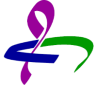 Board of Directors MeetingMay 4, 2015Teleconference call, 7:00pm MDTAGENDACall to OrderRoll CallApproval  of AgendaMinutes of Previous Meeting, 3/2/15 Guest introductions/presentationsReportsTreasurer’s Report- Carl Vostatek for Joan GreerExecutive Director pro tem/Operations- Carl VostatekJulie Boyer fund raising reportOld BusinessUnruh salary issueTMC web site statusNew BusinessDiscussion of future TMC program possibilities/developmentNext meeting dateAdjournment